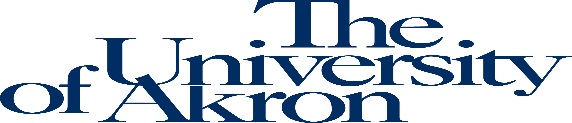 By signing this form, I attest that only eligible individuals are covered on this plan.  I understand that I may be required to provide evidence of eligibility within 30 days at the request of The University of Akron.   I understand this election is effective January 1 through December 31, 2018.  Changes to this election may only be made as a result of a family status change.  I understand that my coverage will be terminated and I will not be eligible for reinstatement if the monthly premiums are not paid within the allotted grace period on my bill.Signature of Retiree or Dependent						Date									Retiree Name:   	University ID: Current UA Retiree Dependent Plan:   PPO Plan 	Current UA Retiree Dependent Plan:   PPO Plan 	Please complete the information below to elect coverage for 2018.Please complete the information below to elect coverage for 2018.Please complete the information below to elect coverage for 2018.Please complete the information below to elect coverage for 2018.Please complete the information below to elect coverage for 2018.Please complete the information below to elect coverage for 2018.Please complete the information below to elect coverage for 2018.Election TypeElection TypeElection TypeMonthly University Contribution (83%)Monthly University Contribution (83%)Monthly Member Premium (17%)Monthly Member Premium (17%)__  Spouse__  Spouse__  Spouse$727$727$149$149__  Child(ren) Ages 0 – 25 years old__  Child(ren) Ages 0 – 25 years old__  Child(ren) Ages 0 – 25 years old$654$654$134$134__  Spouse and Child(ren) Ages 0 – 25 years old__  Spouse and Child(ren) Ages 0 – 25 years old__  Spouse and Child(ren) Ages 0 – 25 years old$1,381$1,381$283$283__ I decline medical and prescription coverage offered by The University of Akron effective January 1, 2018.      I understand that I and my eligible dependents may re-enroll for coverage as a result of a family status change or during the next open enrollment period.__ I decline medical and prescription coverage offered by The University of Akron effective January 1, 2018.      I understand that I and my eligible dependents may re-enroll for coverage as a result of a family status change or during the next open enrollment period.__ I decline medical and prescription coverage offered by The University of Akron effective January 1, 2018.      I understand that I and my eligible dependents may re-enroll for coverage as a result of a family status change or during the next open enrollment period.__ I decline medical and prescription coverage offered by The University of Akron effective January 1, 2018.      I understand that I and my eligible dependents may re-enroll for coverage as a result of a family status change or during the next open enrollment period.__ I decline medical and prescription coverage offered by The University of Akron effective January 1, 2018.      I understand that I and my eligible dependents may re-enroll for coverage as a result of a family status change or during the next open enrollment period.__ I decline medical and prescription coverage offered by The University of Akron effective January 1, 2018.      I understand that I and my eligible dependents may re-enroll for coverage as a result of a family status change or during the next open enrollment period.__ I decline medical and prescription coverage offered by The University of Akron effective January 1, 2018.      I understand that I and my eligible dependents may re-enroll for coverage as a result of a family status change or during the next open enrollment period.NameRelationshipRelationshipBirth Date Birth Date Social Security Number__ Enroll__ Terminate__ Enroll__Terminate__ Enroll__ Terminate__ Enroll__ Terminate__ Enroll__ Terminate